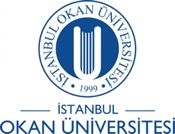 İSTANBUL OKAN ÜNİVERSİTESİTIP FAKÜLTESİTIP425ACİL TIP - 1STAJ PROGRAMIEĞİTİCİDr. Öğr. Üyesi Ali Kaan ATAMANDr.Öğr.Üyesi Özlem Bayrak BaşakçiTIP425 Acil Tıp-1 (3 kredi)Stajın Amacı Bu dersin amacı temel acil tıp bilgisi kazanmaktır. Öğrenciler tıp fakültesinde öğrendikleri bilgileri birleştirip akut olaylarla karşılaştıklarında onların değerlendirilmesinde ve tedavisinde kullanmaya odaklanırlar. Öğrenciler, acil serviste hasta bakımı adına tüm seviyelerde etkin iletişimin önemini tanımlayabilir ve etkin bir iletişim becerisi gösterebilirler. Öğrenciler, aynı anda her birinin değerlendirme seviyeleri faklı olan birden çok hastayı yönetebilmenin klinik zorluğunun farkına varır ve bu hastaları değerlendirip tedavi edebilmeyi öğrenirler. Önkoşullar: TIP301, TIP302, TIP303, TIP304, TIP305, TIP306, TIP307Stajın Öğrenim HedefleriBu stajın sonunda öğrenciler:Sık aralıklarla gelen akut hastaların değerlendirmesini yapabilir ve tedavisini planlayabilir. Sıklıkla karşılaşılan cerrahi problemlerinin tanısı ve tedavisini yapabilir. Temel ve ileri yaşam desteğini uygulayabilir.Acil cerrahi prosedürlerin uygulanmasını (mesela göğüs tüpü, trakeostomi, LP, kan gazı alınması ve entübasyon gibi) pratik olarak öğrenerek kendisi uygulayabilir, Genel ortopedik sorunlar için alçı ve bandaj uygulamasını yapabilir. Yaralara dikiş atabilir ve uygun yara bakımını yapabilir.Ders İçerikleri   ŞokSenkopNefes Darlığına YaklaşımOksijenizasyon yöntemleriBeyin ÖlümüSepsisİleri kardiyak yaşam desteğiBaş ağrısına yaklaşımAcil serviste İnme hastasına yaklaşımAcil serviste nöbet geçiren hastaya yaklaşımToksikolojiye girişKarın ağrısına yaklaşımTemel EKGBradikardik ritimlerAkut koroner sendromlarda EKGST elevasyonu ayırıcı tanısıGöğüs ağrısında EKGSağ/Sol dal bloğuTaşikardilerÇoklu travma hastasına yaklaşımKafa travmalı hastaya yaklaşımServikal travmalı hastaya yaklaşımToraks travmalı hastaya yaklaşımAbdominal travmalı hastaya yaklaşımMaxillofacial travmalarPediatrik Kafa travmasına yaklaşımSTAJ BİLGİLERİTeorik			(Saat)		: 24  saatPratik			(Saat)		:   24 saatSüre			(Gün)		: 14  günÖğrenim Şekli				: Mezuniyet için zorunluStaj Yeri				: Okan Üniversitesi Hastanesi (OÜH)EĞİTİM YÖNTEMLERİ Teorik Dersler/ Öğrenci Seminerleri / Olgu Temelli Değerlendirme / Probleme Dayalı Öğrenme/Pratik UygulamalarSINIF DIŞI ÇALIŞMA YÖNTEMLERİServis Viziti / Hasta Başı Değerlendirme / Olgu ÇözümlemeleriPoliklinik  / Cerrahi GözlemDEĞERLENDİRME YÖNTEMLERİ:Klinik Performans DeğerlendirmesiYazılı SınavYapılandırılmış Sözlü SınavSTAJ DERS PROGRAMIHafta09:00-09:45Staj TanıtımıTüm SınıfDr.Ali Kaan ATAMAN/ Dr.Özlem BAYRAK BASAKCİAcil Servis VizitiGrup 1-2Dr.Ali Kaan ATAMANAcil Servis VizitiGrup 1-2Dr.Ali Kaan ATAMANAcil Servis VizitiGrup 4Dr.Özlem BAYRAK BASAKCİİleri Hava Yolu UygulamasıKlinik Beceriler Lab.Grup 1Dr.Ali Kaan ATAMAN10:00-10:45Bağımsız ÖğrenmeAcil Servis VizitiGrup 1-2Dr.Ali Kaan ATAMANAcil Servis VizitiGrup 1-2Dr.Ali Kaan ATAMANAcil Servis VizitiGrup 4Dr.Özlem BAYRAK BASAKCİİleri Hava Yolu UygulamasıKlinik Beceriler Lab.Grup 1Dr.Ali Kaan ATAMAN11:00-11:45Bağımsız ÖğrenmeAcil Servis VizitiGrup 3-4Dr.Ali Kaan ATAMANAcil Servis VizitiGrup 3-4Dr.Ali Kaan ATAMANAcil Servis VizitiGrup 5Dr.Özlem BAYRAK BASAKCİİleri Hava Yolu UygulamasıKlinik Beceriler Lab.Grup 2Dr.Ali Kaan ATAMAN13:15-14:00Bağımsız ÖğrenmeAcil Servis VizitiGrup 3-4Dr.Ali Kaan ATAMANAcil Servis VizitiGrup 3-4Dr.Ali Kaan ATAMANAcil Servis VizitiGrup 5Dr.Özlem BAYRAK BASAKCİİleri Hava Yolu UygulamasıKlinik Beceriler Lab.Grup 2Dr.Ali Kaan ATAMAN14:15-15:00Bağımsız ÖğrenmeAcil Servis VizitiGrup 5-6Dr.Ali Kaan ATAMANAcil Servis VizitiGrup 5-6Dr.Ali Kaan ATAMANAcil Servis VizitiGrup 6Dr.Özlem BAYRAK BASAKCİİleri Hava Yolu UygulamasıKlinik Beceriler Lab.Grup 3Dr.Ali Kaan ATAMAN15:15-16:00Bağımsız ÖğrenmeAcil Servis VizitiGrup 5-6Dr.Ali Kaan ATAMANAcil Servis VizitiGrup 5-6Dr.Ali Kaan ATAMANAcil Servis VizitiGrup 6Dr.Özlem BAYRAK BASAKCİİleri Hava Yolu UygulamasıKlinik Beceriler Lab.Grup 3Dr.Ali Kaan ATAMAN16:15-17:00Bağımsız ÖğrenmeBağımsız ÖğrenmeBağımsız ÖğrenmeBağımsız ÖğrenmeBağımsız Öğrenme2.Hafta2.Hafta2.Hafta2.Hafta2.Hafta2.Hafta09:00-09:45Acil Servis VizitiGrup 3Dr.Özlem BAYRAK BASAKCİİleri Hava Yolu UygulamasıKlinik Beceriler Lab.Grup 6Dr.Ali Kaan ATAMANİYD UygulamasıKlinik Beceriler Lab.Grup 1-2Dr.Özlem BAYRAK BASAKCİUygulama ve Vaka sınavıKlinik Beceriler Lab.Grup 6Dr.Ali Kaan ATAMANBağımsız Öğrenme10:00-10:45Acil Servis VizitiGrup 3Dr.Özlem BAYRAK BASAKCİİleri Hava Yolu UygulamasıKlinik Beceriler Lab.Grup 6Dr.Ali Kaan ATAMANİYD UygulamasıKlinik Beceriler Lab.Grup 1-2Dr.Özlem BAYRAK BASAKCİUygulama ve Vaka sınavıKlinik Beceriler Lab.Grup 5Dr.Ali Kaan ATAMANBağımsız Öğrenme11:00-11:45Acil Servis VizitiGrup 2Dr.Özlem BAYRAK BASAKCİİleri Hava Yolu UygulamasıKlinik Beceriler Lab.Grup 5Dr.Ali Kaan ATAMANİYD UygulamasıKlinik Beceriler Lab.Grup 3-4Dr.Özlem BAYRAK BASAKCİUygulama ve Vaka sınavıKlinik Beceriler Lab.Grup 4Dr.Ali Kaan ATAMANBağımsız Öğrenme13:15-14:00Acil Servis VizitiGrup 2Dr.Özlem BAYRAK BASAKCİİleri Hava Yolu UygulamasıKlinik Beceriler Lab.Grup 5Dr.Ali Kaan ATAMANİYD UygulamasıKlinik Beceriler Lab.Grup 3-4Dr.Özlem BAYRAK BASAKCİUygulama ve Vaka sınavıGrup 3Klinik Beceriler Lab.Dr.Ali Kaan ATAMANTEORIK SINAV TÜM SINIF(YER BİLDİRİLECEKTİR)Dr.Özlem BAYRAK BASAKCİ14:15-15:00Acil Servis VizitiGrup 1Dr.Özlem BAYRAK BASAKCİİleri Hava Yolu UygulamasıKlinik Beceriler Lab.Grup 4Dr.Ali Kaan ATAMANİYD UygulamasıKlinik Beceriler Lab.Grup 5-6Dr.Özlem BAYRAK BASAKCİUygulama ve Vaka sınavıGrup 2Klinik Beceriler Lab.Dr.Ali Kaan ATAMANTEORIK SINAV TÜM SINIFDr.Özlem BAYRAK BASAKCİ"15:15-16:00Acil Servis VizitiGrup 1Dr.Özlem BAYRAK BASAKCİİleri Hava Yolu UygulamasıKlinik Beceriler Lab.Grup 4Dr.Ali Kaan ATAMANİYD UygulamasıKlinik Beceriler Lab.Grup 5-6Dr.Özlem BAYRAK BASAKCİUygulama ve Vaka sınavıGrup 1Klinik Beceriler Lab.Dr.Ali Kaan ATAMANTEORIK SINAV TÜM SINIFDr.Özlem BAYRAK BASAKCİ16:15-17:00Bağımsız ÖğrenmeBağımsız ÖğrenmeBağımsız ÖğrenmeBağımsız ÖğrenmeBağımsız Öğrenme